1.Перспективные показатели развития Мордовско-Коломасовского сельского поселения для разработки программы1.1. Характеристика сельского поселенияМордовско-Коломасовское сельское поселение расположено в южной части Ковылкинского муниципального района Республики Мордовия. Расстояние до административного центра Республики - г. Саранск - , до г. Ковылкино - .Мордовско-Коломасовское сельское поселение граничит на севере с Токмовским сельским поселением и Кадошкинским районом, на востоке с Инсарским районом, на юге с Казенно-Майданским сельским поселением, на западе с Казенно-Майданским и Кочелаевским сельскими поселениями Республики Мордовия.Общая площадь территории сельского поселения составляет 3897 га.В состав Мордовско-Коломасовского сельского поселения входит 2 населенных пункта: с. Мордовское Коломасово - 371 человек, с. Русское Коломасово - 9 человек (по состоянию на 01.01 2017 года).Границы Мордовско-Коломасовского сельского поселения установлены в соответствии с Законом Республики Мордовия от 07.07.2005 № 13-З «О внесении изменений «Об установлении границ муниципальных образований Ковылкинского района, муниципального образования Ковылкинский район и наделении их статусом сельского поселения, сельского поселения и муниципального района» и схемой территориального планирования района. (Рисунок 1).Мордовско-Коломасовского сельское поселение связано с соседними поселениями автомобильными дорогами местного значения.Основные транспортные связи (с райцентром и столицей) осуществляются по автомобильным дорогам личным и общественным автотранспортом. Исходя из прогнозов по увеличению личного транспорта предлагается, что количество занятых в отрасли, обслуживающей автотранспорт.В поселении имеются необходимые условия для дальнейшего развития экономики и социальной сферы.Вместе с тем существуют проблемы, которые требуют особого внимания и поддержки со стороны администрации Ковылкинского района, содействия Министерств и Ведомств Республики Мордовия.Рисунок 1 - Схема границ Мордовско-Коломасовского сельского поселенияТранспортная инфраструктураТаблица 1Автомобильный транспортС севера-запада на восток по территории Мордовско-Коломасовского сельского поселения проходит автодорога регионального значения «Рузаевка - Ковылкино - Торбеево» (3 технической категории), с севера на юг проходит автодорога местного значения «Подъезд к с. Мордовское Коломасово» и «Подъезд к с. Русское Коломасово» (5 технической категории). Ближайшая железнодорожная станция Ковылкино, Куйбышевской железной дороги, филиал ОАО «Российские железные дороги».Расстояние до республиканского центра г. Саранск - , до районного центра - г.Ковылкино - . Связь сел с г. Саранск осуществляется по автодороге «Рузаевка - Ковылкино - Торбеево». Хорошо развитая транспортная система благоприятствует бесперебойному въезду и выезду и обеспечению необходимыми ресурсами.Железнодорожный транспортНа территории Мордовско-Коломасовского сельского поселения железнодорожный транспорт отсутствует. Ближайшая железнодорожная станция Ковылкино, Куйбышевской железной дороги, филиал ОАО «Российские железные дороги» - 20 км.На расчётный период развитие этой инфраструктуры не намечается.Водный транспортВодный транспорт на территории поселения отсутствует.Трубопроводный транспортТерриторию Мордовско-Коломасовского сельского поселения не пересекает трубопроводный транспорт.Воздушный транспортВ случае возникновения чрезвычайной ситуации для воздушного транспорта на территории поселения нет специальной вертолётной площадки.Таблица 2 -Анализ Мордовско-Коломасовского сельского поселенияТаблица 3- Характеристика земельных ресурсов1.1.1. Социальное обслуживание населенияК учреждениям и предприятиям социальной инфраструктуры относятся учреждения образования, здравоохранения, социального обеспечения, спортивные и физкультурно-оздоровительные учреждения, учреждения культуры и искусства, предприятия торговли, общественного питания и бытового обслуживания, организации и учреждения управления, проектные организации, кредитно-финансовые учреждения и предприятия связи, научные и административные организации и другие учреждения и предприятия обслуживания.Наличие и разнообразие объектов обслуживания, их пространственная, социальная и экономическая доступность, являются важными показателями качества жизни населения.На территории Мордовско-Коломасовского сельского поселения находится дом культуры, средняя школа, детский садик, библиотека, мед. пункт, почта, 2 предприятия торговли, памятник воинам, погибшим в годы Великой Отечественной войны, Свято-Никольская церковь (в с. Мордовское Коломасово). Церковь во имя святителя Николая, архиепископа Мирликийского, расположенная в с. Русское Коломасово является памятником архитектуры (начала ХХ века, архитектор А. Е. Эренберг). Каменное здание представляло собой пятиглавый храм, выстроенный в неорусском стиле.Учреждения культуры и спортаКак правило, деятельность сельского клуба направлена на обеспечение культурного обслуживания населения с учетом культурных интересов и потребностей различных социально-возрастных групп.Основной задачей данного учреждения является организация содержательного отдыха и создание условий для духовного роста жителей Мордовско-Коломасовского сельского поселения путем максимального приобщения к культурным ценностям. Регулярно в сельском клубе должны проводятся концерты, конкурсы, дискотеки, народные гуляния, вечера отдыха, культурно-спортивные мероприятия, театрализованные представления.ЗдравоохранениеСистема здравоохранения в Мордовско-Коломасовском сельском поселении на 1 января 2017 г. представлена одним фельдшерско-акушерскими пунктами, в котором работает один медицинский работник.Предприятия бытового и жилищно-коммунального обслуживанияФактическая обеспеченность объектами бытового и коммунального обслуживания:- бани - нет;- прачечные - нет;- химчистки - нет.Таблица 4 - Современный уровень обеспеченности населения учреждениями культурно-бытового обслуживания1.1.2. Экономика и производствоПод экономической базой поселения понимается совокупность объектов, обеспечивающих местами приложения труда его жителей и являющихся, как правило, источниками доходов местного бюджета.Основной вид приложения труда населения - личное подсобное хозяйство, экономика района, обслуживающая сфера.ПромышленностьПеречень организаций, входящих в состав МО - не имеются.Сельское хозяйствоВ экономике поселения ведущее место принадлежит сельскому хозяйству, на долю, которой приходится более 50% в общем объеме валовой продукции, выполненных работ и услуг.Таблица 5 - Перечень организаций, входящих в состав МОТаблица 6 - Экономические показатели Мордовско-Коломасовского сельского поселенияМалый бизнесОдним из приоритетных направлений деятельности Администрации Мордовско-Коломасовского сельского поселения Ковылкинского муниципального района Республики Мордовия является развитие малого предпринимательства как, обеспечивающего формирование конкурентной среды, самозанятость населения и стабильность налоговых поступлений. Развитие малого бизнеса рассматривается как важный фактор обеспечения занятости населения.Малый бизнес на территории поселения получил наибольшее развитие в сфере розничной торговли.В настоящее время в Мордовско-Коломасовском сельском поселении Ковылкинского муниципального района Республики Мордовия зарегистрировано одно малое предприятие и один индивидуальный предприниматель.Таблица 7 - Перечень организаций, входящих в состав МО1.1.3. Природные условияКлиматВ соответствии со СНиП 23.01-99 «Строительная климатология» территория Мордовско-Коломасовского сельского поселения относится к району - II климатического районирования, характеризующемуся уверенно-континентальным климатом.Январь - самый холодный месяц в году. Самая низкая среднемесячная температура в январе составляет -34о. Абсолютный минимум равен -46 о. Безморозный период в среднем продолжается 136 дней. Июль - наиболее теплый месяц в году. Средняя температура месяца составляет +24.9 о. В течение лета в среднем отмечается 20-30 дней с жаркой погодой и со среднесуточной температурой воздуха выше +20 о. Абсолютный максимум +37 о.Расчетная температура для проектирования отопления и вентиляции равна -28˚.По количеству выпадающих осадков сельское поселение расположено в зоне достаточного увлажнения. За год выпадает  осадков, из них  (70%) - за апрель-октябрь и  (30%) - за ноябрь-март. Суточный максимум осадков -  (СНиП 23-01-99).Средняя месячная относительная влажность воздуха наиболее холодного месяца составляет 83%, наиболее теплого месяца - 69%.Количество летних осадков преобладает над зимними, в основном за счет их интенсивности.За год наблюдается 148 дней со снежным покровом; его средняя высота , максимальная - . Глубина промерзания почвы составляет - .В среднем за год наблюдается 50 дней с метелями, которые преобладают при южных и юго-западных ветрах и скорости ветра 6-9 м/сек.По климатическому районированию для строительства территория поселения относится к категории II В.Нормативная глубина промерзания глинистых и суглинистых грунтов - , супесей и мелких песков - .Район относится к зоне достаточного увлажнения. Среднегодовая сумма осадков составляет . Снежный покров образуется в конце октября. Устойчивый снежный покров образуется в середине ноября. Наибольшей высоты он достигает в конце февраля. Средняя высота покрова составляет .РельефТерритория Мордовско-Коломасовского сельского поселения занимает восточные окраины Окско-Волжских низин. Рельеф территории поселения представляет собой слабоволнистую равнину, расчлененную овражно-балочной сетью на водораздельные площади. Глубина местного базиса эрозии , средняя крутизна склонов 2º, расчлененность овражно-балочной сетью составляет 1,04 км/км². Землепользование относится ко второй эрозийной зоне Республики Мордовия. Потенциальная опасность почв к водной эрозии значительная. Ветровая эрозия отсутствует. В геоморфологическом отношении территория сельского поселения составляет собой водораздел прудов. Рельеф территории отличается сильной расчлененностью овражно-балочной сетью. Пруды расположены в западной части сельского поселения. В рельефном отношении всю территорию поселения можно разделить на северную, восточную, южную и на западную части. Северная и восточная части более выровнены. Южная и западная части поселения отличается сильной расчлененностью овражно-балочной сетью. Днища почти всех оврагов широкие, достигающие до 150м и шире. На всей территории сельского поселения ясно выражен микрорельеф. Овраги и балки имеют значительную глубину, склоны и днища в большинстве своем задернованы. Условия рельефа вполне благоприятны для развития сельского хозяйства. Почвенные ресурсыВ целом почвы Мордовии отличаются не совсем благоприятными физико-химическими свойствами. Почти повсеместно сохраняется тенденция деградации почвенного покрова, отражающаяся на продуктивности земель.Основными почвообразующими породами на территории сельского поселения являются следующие: светло-серые, серые и тёмно-серые лесные с тяжелым механическим составом. Почвы по плодородию несколько хуже, чем по району.Для повышения плодородия почв, обеспечения положительного баланса питательных веществ, получения стабильных урожаев необходимо:- внесение минеральных и органических удобрений;- увеличение содержания подвижных форм питательных веществ в почвах;- уменьшение степени кислотности почв путём внесения известковых удобрений;- посев бобовых многолетних трав.Одним из самых неблагоприятных факторов, влияющих на качество почв, является эрозия. Для прекращения действия эрозии почв необходимо заложить защитные лесные насаждения по оврагам и балкам.Действенным способом борьбы с водной эрозией и образованием оврагов является строительство водохранилищ на балках и в устьях оврагов. Для борьбы со смывом почв используются валы, ограждения, щелевание, кротование. Смытые и намытые почвы склонов и днищ оврагов, балок нуждаются в сохранении естественного растительного покрова из-за повышенной эрозионной опасности. Поэтому их целесообразнее использовать под сенокосы и пастбища с посевом многолетних трав.Актуальной проблемой является зарастание продуктивных сельхозугодий кустарником и мелколесьем. В этой связи рекомендуется проводить мероприятия по приведению в порядок зарастающих пахотных земель, коренному улучшению лугов и пастбищ. Проведение культуртехнических работ улучшит кормовую базу для животноводства.Проведенная оросительная и осушительная мелиорации, культуртехнические и противоэрозионные работы в комплексе с агрохимическими мероприятиями послужат одним из важнейших факторов обеспечения воспроизводство плодородия почв.Растительные ресурсыПо характеру растительности Мордовско-Коломасовское сельское поселение расположено в центральной лесостепной области. Естественная травянистая растительность сохранилась по днищам оврагов и балок, а также у берегов прудов. Травянистая растительность представлена луговым разнотравьем. В имеющихся лесах произрастают: береза, сосна, дуб, черемуха и др. Пастбища в основном расположены по днищам оврагов и балок. В травостое преобладают: костер безостый, тимофеевка, мятлик луговой, овсяница, клевер красный. На пониженных местах - влаголюбивое разнотравье и осоки, лютик едкий и др. Поля заняты озимой рожью, ячменем, овсом, гречихой, многолетними травами, кукурузой, картофелем. Засоренность полей средняя. Среди сорняков преобладают: лебеда, молочай, ромашка, василёк, овсюг, хвощ полевой, вьюнок полевой и др. Из злаковых встречаются: овсяница луговая, мятлик луговой, тимофеевка, лисохвост, костер безостый и т.д. Из бобовых - клевер луговой, мышиный горошек, донник желтый и белый и т.д. По пониженным местам имеет распространение болотная ассоциация: осоки, камыши и другое луговое разнотравье.Водные ресурсыГидрографическая сеть территории Мордовско-Коломасовского сельского поселения представлена значительной гидрографической сетью. По западной границе поселения протекает река Сеитьма, на которой расположены каскад прудов, также имеются ручьи, родники вода в них хорошего качества, используется для водопоя скота, полива огородов. Из искусственных водоемов имеется ряд прудов по балкам. Вода в таких водоемах держится в течение всего года и используется главным образом, для рыборазведения и водопоя скота. Грунтовые воды залегают на различной глубине. На водоразделах 10-. Подъем весеннего половодья приходится на конец марта, иногда на начало апреля и продолжается 10 - 15 дней. Продолжительность спада половодья в среднем 50 - 70 дней. Летне - осенний меженный период начинается в начале июня. Ежегодно наблюдается 1 - 3 дождевых паводка. Средняя дата установления ледостава на прудах 23 - 30 ноября, вскрытие 5 апреля. На территории поселения имеется ряд ручьев, протекающих по днищам оврагов и балок которые могут быть многоводны в период весеннего снеготаяния и во время выпадения атмосферных осадков. В летний период они большей частью пересыхают. Население для нужд собственного потребления пользуется водой из водопровода и колодцев. 1.1.4. Социально-экономическое развитиеЗдравоохранениеОдним из важных направлений реформирования здравоохранения является реорганизация системы оказания стационарной помощи, в ходе которой производится оптимизация её объёмов за счет сокращения числа случаев необоснованных госпитализаций, интенсификации процесса оказания стационарной помощи, дифференциации коечного фонда по степени интенсивности лечебного и диагностического процессов.Медико-демографические показатели здоровья населения характеризуются относительной стабильностью на фоне ситуации демографического спада во многих районах республики и свидетельствуют о наметившейся тенденции увеличения рождаемости, замедлении темпов роста смертности, существенного снижения младенческой смертности.Наиболее распространенными заболеваниями среди взрослого населения сельского поселения являются болезни органов кровообращения (ишемическая болезнь сердца, гипертоническая болезнь, последствия перенесенных мозговых инсультов, инфарктов) и новообразования, несчастные случаи, отравления и травмы.Наиболее распространенные заболевания среди детского населения: органов дыхания, органов пищеварения, кровообращения, инфекционные и паразитарные болезни.Таким образом, медико-демографические показатели, заболеваемости и смертности населения требуют дальнейшего совершенствования материально-технической базы, внедрения современных высокотехнологичных методов диагностики и лечения, перераспределения основного объема медицинской помощи из стационаров в амбулаторную сеть и развитие профилактической направленности.Дальнейшее развитие сельского здравоохранения будет продолжено посредством реализации мероприятий, предусмотренных приоритетным национальным проектом «Здоровье». С целью повышения доступности и качества лечебно-профилактической помощи планируется укрепление материально-технической базы, приобретение медицинского оборудования и аппаратуры для ФАП.Учреждения социального обеспечения. Социальная защита населения. Кредитно-финансовые учрежденияВ современном обществе система социальной защиты населения выполняет такие важные функции, как перераспределение средств и ресурсов в пользу социально слабозащищенных категорий населения, придание социальной направленности общественному производству, снижение уровней поляризации общества и ослабление напряженности социальных конфликтов. В Ковылкинском муниципальном районе разработаны и функционируют целевые Программы «Старшее поколение», «Социальная поддержка инвалидов». Реализуются они и на территории Мордовско-Коломасовского сельского поселения.Основным направлением этих программ является оказание различной помощи малоимущим пенсионерам, инвалидам, семьям с детьми. Средств, выделенных на эти цели Минсоцзащиты населения РМ, Отделением Пенсионного фонда РФ по РМ, районным бюджетом, недостаточно, поэтому в районе проводятся благотворительные мероприятия.Управление социальной защиты населения Ковылкинского муниципального района РМ входит в структуру администрации района. Комплексный центр социального обслуживания населения не имеет статус юридического лица. В его структуру входят служба социальной помощи на дому, служба срочной социальной помощи, служба социальной помощи семье и детям.Отделениями социальной помощи на дому оказывается постоянная помощь одиноким нетрудоспособным гражданам, предоставляются гарантированные платные и бесплатные услуги. В районе действует отделение социальной помощи на дому.Отделение социальной помощи семье и детям. В условиях социально-экономических преобразований особое значение имеет сохранение здоровья и психологического самочувствия первичного базового института, каким является семья. Важным направлением в работе УСЗН является поддержка социально незащищенных семей с детьми, оказавшихся в особо трудных жизненных ситуациях, и реализация семейной политики в районе.Учреждения культуры и спортаЦелью учреждения культуры является привлечение, заинтересованность, воспитание любви подрастающего поколения к творчеству, культурной жизни, истории родного края. В сельском поселении много молодежи, которая наряду с физкультурно-спортивной подготовкой, образованием, профессионально-техническим обучением также нуждается в эстетическом, нравственном, патриотическом воспитании.Возрождение физической культуры и спорта в настоящее время является одной из наиболее важных социальных проблем. Без популяризации активного и здорового образа жизни теряют эффективность любые меры по профилактике алкоголизма, наркомании, преступности, оздоровлению и улучшению социального климата в обществе.За последние годы в Ковылкинском муниципальном районе стабильно высокими остаются показатели выявленных по комплексу медицинских и психолого-педагогических критериев функциональных отклонений детей. Создание условий для развития массовой физкультуры и спорта является необходимым условием оздоровления взрослого и детского населения Мордовско-Коломасовского сельского поселения.Для того чтобы в Мордовско-Коломасовском сельском поселении происходила активизация физкультурно-спортивной деятельности необходимо повышать уровень финансирования.На фоне возрастания проблем борьбы с наркоманией, социальной невостребованностью молодежи, недостаточной незащищенностью людей пожилого возраста все очевиднее определяется роль учреждений культуры в формировании благоприятного морального климата общества. Для сохранения и развития культуры и искусства в Мордовско-Коломасовском сельском поселении необходима реализация следующих мероприятий:- улучшение материально-технической базы, обеспечение высококачественным свето- и звукотехническим оборудованием, музыкальными инструментами и другими техническими средствами, а также обеспечение сценическими костюмами активных творческих коллективов;- создание условий для организации культурно-досуговой деятельности;- освобождение арендованных помещений, что приведет к увеличению клубных формирований и численности участников в них:- проведение спортивных мероприятий;- популяризация физической культуры и спорта;- строительство современной спортивной площадки на территории села.Реализация предлагаемых мероприятий позволит упростить доступ к культурным ценностям и культурно-досуговой деятельности; повысить уровень и качество проведения мероприятий; возродить национальные культурные традиции; создать условия для удовлетворения духовных потребностей и раскрытие талантов у жителей Мордовско-Коломасовского сельского поселения; модернизировать материальную базу, техническое и технологическое оснащение сельского Дома культуры, позволит способствовать развитию массового спорта, привлечению жителей села, особенно подростков и молодежи, к занятию физической культурой и спортом; укреплению здоровья населения.Дошкольное образованиеГлавной задачей системы дошкольного образования является обеспечение доступности дошкольных образовательных услуг для всех слоев населения, гарантия прав родителей на выбор учреждений и вариативных образовательных программ с учетом состояния здоровья детей, их способностей, перспектив развития и индивидуальных особенностей. Между тем, одним из наиболее актуальных вопросов в современном начальном образовании является проблема подготовки детей к школе. Эта проблема получила отражение и в Концепции модернизации российского образования в которой подчеркивается существенное значение качественного образования, полученного на базе дошкольных учреждений для построения преемственности между дошкольным и начальным общим образованием.Отсутствие дошкольного образования влечет за собой разный уровень стартовых знаний у детей при поступлении в школу, разный уровень развития речи и других навыков, отличия в степени психологической подготовки к школе, различия в состоянии здоровья дошкольников. Общее образованиеНа данный момент приоритетными направлениями работы школы являются создание системы предпрофильной подготовки; внедрение современных образовательных технологий; апробация и внедрение новых УМК; разработка системы элективных курсов; работа по программам «Одаренные дети», «Здоровье», «Трудный подросток», «Отечество», «Мониторинг как аспект управленческой деятельности», «Предпрофильная подготовка и профильное обучение».Ключевыми задачами системы образования Ковылкинского муниципального района является не только выявление и поддержка талантливой молодежи, но и сопровождение в течение всего периода становления личности. Для реализации этого в образовательных учреждениях сложилась система экспериментальной работы.Малочисленность класса, изолированность образовательного пространства обучающегося являются главными факторами, ограничивающими решение проблемы доступности качественного образования в условиях сельской школы. Эффективное функционирование образовательных учреждений невозможно без оптимизации сети сельских малокомплектных и укрупнения средних школ.Все мероприятия по оптимизации школьной сети проводятся с целью обеспечения равных условий школьникам района для получения качественного образования независимо от места жительства, создание в учреждениях образования условий, отвечающих современным требованиям к осуществлению образовательного процесса.Сохраняется профильная направленность в работе с «трудными» детьми и подростками.Дополнительное образование детей и подростков увеличивает возможности познавательного выбора и выбора практической деятельности для каждого учащегося, обеспечивает разрешение социальных проблем. В настоящее время большая работа по патриотическому воспитанию подрастающего поколения ведется в рамках районной программы «Движение юных патриотов».Развитие системы дополнительного образования в сфере физической культуры и спорта в настоящее время связано с осознанием необходимости сохранения и укрепления здоровья населения. Возрождаются традиции физического совершенствования. Если при классическом образовании по физической культуре и спорту внимание акцентировалось на работе учителей физической культуры и тренеров, работающих с детьми, то в настоящее время все более возрастает потребность в специалистах, умеющих работать с разными возрастными группами людей с учетом интересов личности.В дальнейшем планируется создание более комфортного пребывания детей в учреждениях дополнительного образования, усовершенствование материально-технической базы, расширение спектра оказываемых образовательных услуг, строительство и усовершенствование спортивных объектов в районе.1.2. Прогноз численности и состава населенияВ последние 10 лет по всей стране наблюдалась устойчивая тенденция снижения населения. В Мордовско-Коломасовском сельском поселении так же существует тенденция снижения численности населения. Основной причиной сокращения численности населения в поселении является высокая смертность и низкая рождаемость, хотя и отрицательная миграция населения стоит не на последнем месте.Под влиянием низкой рождаемости в течении длительного времени в Мордовско-Коломасовском сельском поселении сложился регрессивный тип возрастной структуры населения, при котором старшие возраста преобладают над молодыми, что не обеспечивает возможности численного роста населения. Средняя продолжительность жизни составляет 67 лет.Таким образом, Мордовско-Коломасовское сельское поселение является зоной устойчивой убыли населения. Это - следствие растущей смертности в результате растущей депрессии, а также ненадежной финансовой базы здравоохранения, низкого уровня жизни населения и возрастной структуры населения.Таблица 8 - Анализ и прогноз численности населенияТаблица 9 - Общая численность населения МО за 2016 годРисунок 2 - Половозрастная структура Мордовско-Коломасовского сельского поселенияВ последние годы наблюдается отрицательная динамика в численности населения. За счет этого прогнозируется следующее:Таблица 10 - Динамика численности населения Мордовско-Коломасовского сельского поселенияТаблица 11 - ЧисленностьВ поселении присутствует тенденция старения и выбывания квалифицированных кадров, усиливающаяся финансовая нагрузка на экономически активное население, нехватка квалифицированной рабочей силы, выбытие и не возврат молодежи после обучения в ВУЗах.Проанализировав вышеперечисленные отправные рубежи необходимо сделать вывод: главной целью программы социально-экономического развития Мордовско-Коломасовского сельского поселения должно стать - повышение качества и уровня жизни населения, его занятости и самозанятости, экономических, социальных и культурных возможностей на основе развития сельхозпроизводства, предпринимательства, кредитной кооперации, личных подсобных хозяйств, торговой инфраструктуры и сферы услуг. При разработке Программы комплексного развития по данным о численности населения с 2013 по 2028 год был произведён расчёт численности по линии тренда с линейной зависимостью, представленный на рисунке (Рисунок 2 и 3).Рисунок 3 - Анализ и прогноз численности населенияЧисленность населения на конец расчетного срока прогнозируется - на уровне 368 человек.При расчете численности населения на расчетный срок учитывались следующие допущения:- возможность повышения численности населения при исполнении мероприятий по жилищному и социальному развитию;- выполнение мероприятий программы по переселению граждан РФ;- выполнение мероприятий программы по доступному жилью для граждан РФ;При расчетах перспективной численности населения района в соответствии с инновационным сценарием демографического развития принимались во внимание следующие факторы:- перспективы создания рабочих мест;- увеличение объемов трудовой миграции и сельскохозяйственного переселения (в том числе за счет изменения принципов учета).В экономике поселения ведущее место принадлежит сельскому хозяйству, на долю которой приходится более 50% в общем объеме валовой продукции, выполненных работ и услуг.Выводы:1. Сокращение численности населения, вероятно, будет иметь место и в дальнейшем, при устойчивой тенденции старения населения. Следовательно, следует учитывать численное сокращение трудовых ресурсов и потребность в дополнительных социальных затратах на жизнедеятельность лиц пенсионного возраста.2. В условиях падения естественного воспроизводства населения механический приток будет являться определяющим в формировании населения района, оказывая влияние на изменения в численности, национальном составе и половозрастной структуре.3. Сложившаяся тенденция депопуляции населения является главной проблемой развития социальной сферы, как в районе, так и в республике в целом. Существующие высокие показатели естественной убыли населения не позволяют рассчитывать на резкий перелом в демографической ситуации в ближайшее время.Ближайшей задачей является сдвиг основных демографических процессов в сторону улучшения, а затем, в дальнейшем, переход к естественному воспроизводству населения.Мероприятия по улучшению демографической ситуации:1. Выполнение государственных программ по обеспечению доступным жильем и реформированию и модернизации ЖКХ.2. Модернизация производств, увеличение производственных площадей, которые повлекут увеличение доходов населения, создание новых рабочих мест, привлечение в поселение кадров из других регионов.3. Развитие сферы туризма, которая также повлечет увеличение благосостояния жителей, рост количества рабочих мест.4. Создание предпосылок для развития малого предпринимательства.5. Поддержка и развитие социальной сферы, а именно:- сохранение и развитие системы единого образовательного пространства;- обеспечение качественной равнодоступной бесплатной медицинской помощью;- создание условий для роста культурного уровня населения;- усиление адресной поддержки социально незащищённых слоев населения;6. Оказание содействия переселению граждан в Мордовско-Коломасовское сельское поселение из других регионов.1.3. Прогноз развития промышленностиОсновные проблемы дальнейшего наращивания объемов производства - отсутствие стабильных объемов агрохимического обслуживания по причине низкой платежеспособности сельхозтоваропроизводителей.Главные цели и задачи поддержки малого предпринимательства:- повышение социально-экономической эффективности функционирования малого предпринимательства, системы торгового и бытового обслуживания населениям в Мордовско-Коломасовском сельском поселении;- увеличение объемов услуг, производимых малыми предприятиями и ПБОЮЛ;- увеличение доли частного бизнеса в собственных доходах поселения; - организация и техническое обеспечение деятельности предприятий службы быта, восстановление различных видов услуг;- укрепление и дальнейшее развитие инфраструктуры торговли.Малый бизнес является одной из важнейших частей рыночного хозяйства наряду со средним и крупным бизнесом. В связи с тем, что малый бизнес решает проблемы занятости населения, насыщения рынка и удовлетворения потребительского спроса, он может выступить эффективным средством преодоления кризисных явлений в экономике.Следует отметить, что в настоящее время в Мордовско-Коломасовском сельском поселении функционируют два магазина продовольственных и непродовольственных товаров.В ходе реализации Программы администрация поселения должна спланировать проведение работ по следующим направлениям:1. Промышленность.1.1. Развитие производственного, технологического потенциала промышленности поселения.1.2. Защита интересов и поддержка эффективных местных товаропроизводителей, обеспечивающих своевременное и в полном объеме исполнение обязательств перед бюджетом.1.3. Обеспечение рационального использования имеющегося промышленного потенциала для увеличения объемов конкурентоспособной продукции, повышения эффективности производства, снижение безработицы, увеличение и создание новых рабочих мест.1.4. Обеспечение роста налоговых поступлений и других доходов в бюджет.1.5. Создание инвестиционной привлекательности поселения.1.6. Обеспечение контроля за уровнем цен и тарифов на коммунальные услуги и продукцию, отпускаемую промышленными предприятиями для нужд бюджетных учреждений и населения.2. Сельское хозяйство.Основной целью программы является обеспечение устойчивой и эффективной работы сельхозтоваропроизводителей, увеличение производства сельскохозяйственной продукции. Основными направлениями развития сельского хозяйства являются:- сохранение и восстановление плодородия почв, увеличение объемов агрохимических мероприятий, увеличение эффективности применения минеральных и органически удобрений;- внедрение новых сортов с/х культур, совершенствование племенного дела;- техническое переоснащение с/х производства с привлечением бюджетов всех уровней;- применение ресурсосберегающих технологий;- вовлечение инвестиций в сельское хозяйство;- обеспечение правовой и имущественной защиты сельхоз товаропроизводителей в условиях рынка;- содействие в распространении передового опыта и эффективное использование имеющихся материально - технических ресурсов.3. Малое предпринимательство.Определить приоритетными следующие виды деятельности малых предприятий и индивидуальных предпринимателей:- производство, заготовка и переработка с/х продукции;- производство товаров народного потребления;- оказание платных услуг населению;- торговля и общественное питание.В этих целях произвести:- разработку мер по развитию малого предпринимательства;- оказание консультативной, информационной и правовой помощи субъектам малого предпринимательства;- формирование банка данных свободных производственных площадей для развития малого бизнеса;- содействие, в распространении передового опыта в развитии малого предпринимательства, участие в проведении конференций, выставок, ярмарок товаров, производимых малыми предпринимателями, индивидуальными предпринимателями;- развитие кооперативных связей малых предприятий, индивидуальных предпринимателей друг с другом и предприятиями других поселений и районов;- формирование благоприятного общественного мнения о малом бизнесе1.4. Прогноз развития застройки Мордовско-Коломасовского сельского поселенияОбеспечение населения качественным жильем является одной из важнейших социальных задач, стоящих перед муниципалитетом. Капитальное исполнение, полное инженерное обеспечение, создание предпосылок для эффективного развития жилищного строительства с использованием собственных ресурсов - это приоритетные цели в жилищной сфере.В структуре жилого фонда основную долю занимает частное жилье с приусадебными земельными участками, всего 120 подворий.Таблица 12 - Виды застроек населенного пунктаВ целях улучшения жилищных условий сельских жителей, привлечения в сельское хозяйство молодых специалистов, приближения строящегося жилья по комфортности к городскому, предусматриваются следующие программные мероприятия:- преимущественное компактное размещение в сельском поселении жилищного строительства с комплексным обустройством объектами социальной и инженерно-транспортной инфраструктур;- разработка и внедрение в сельское строительство новых экономичных проектов жилых домов по следующим типам:- снижение стоимости строительных материалов, расширение производства комплектов деталей домов для сельского населения, строительство жилья ”под ключ“;- выделение молодым семьям и специалистам жилья, а также льготных кредитов для индивидуального строительства с погашением части их за счет средств организаций;- осуществление строительства жилья, заказчиком которого выступает сельскохозяйственная организация, с учетом индивидуальных пожеланий будущих жильцов, включая выбор конкретного проекта жилого дома (квартиры), хозяйственных построек, дополнения малыми архитектурными формами. При этом расходы по строительству такого жилья пропорционально распределяются между сельскохозяйственными организациями и гражданами.Основные задачи и цели развития жилищной инфраструктуры:- повышение уровня обеспеченности и доступности жилья для населения Мордовско-Коломасовского сельского поселения, развитие жилищной сферы, достижение безопасных и комфортных условий проживания.- увеличение объемов вводимого и реконструируемого жилья; - улучшение жилищных условий населения поселения; - обеспечение доступности приобретения жилья.В целях ликвидации ветхого и аварийного жилищного фонда, реализации прав граждан на жилье Правительство РФ утвердило программу «Ветхое жилье», на республиканском уровне эта программа осуществляется ГУ «Капитальное строительство и дорожное хозяйство Республики Мордовия».Индивидуальное жилищное строительство в Ковылкинском муниципальном районе ведется за счет собственных средств населения с привлечением ипотечного кредита и кредита ГУП РМ «Развитие села». Использование механизма поддержки жилищного строительства на селе через ГУП РМ «Развитие села» имеет ряд недостатков: предоставляется не денежный, а товарный кредит в виде стройматериалов; доставкой и строительством должен заниматься сам застройщик, хотя одной из услуг ГУП на возмездной основе является предоставление проекта дома и помощь в заключении договоров с подрядными организациями.Содержание предлагаемых мероприятий.1. Строительство индивидуальных жилых домов в населенных пунктах поселения.2. Подведение коммуникаций к жилым домам.3. Выделение площадки под индивидуальное строительство в с. Мордовское Коломасово.4. Развитие жилищного строительства в сельской местности по республиканской целевой программе «Социальное развитие села».Это мероприятие предполагает строительство жилья в  Мордовско-Коломасовском сельском поселении в целях увеличения жилого фонда района и улучшения жилищных условий сельского населения, не обладающего собственными накоплениями.5. Обеспечение жильем молодых семей. Мероприятие осуществляется в рамках подпрограммы «Обеспечение жильем молодых семей» республиканской целевой программы «Жилище». Финансирование мероприятия будет осуществляться по поступающим заявкам.Таблица 14 - Анализ и прогноз жилищного фондаДоля аварийного и ветхого жилья составляет - 0% (0 кв.м).Реализация мероприятий проекта будет способствовать росту объемов вводимого и реконструируемого жилья; переселению семей из ветхого и аварийного жилья; повышению доступности жилья в соответствии с платежеспособным спросом, а также уровня обеспеченности жильем населения сельского поселения, в том числе молодых семей; обновлению жилищного фонда района. Осуществление намеченных мероприятий позволит снизить остроту жилищной проблемы в районе и позволит привлечь дополнительные финансовые средства в сферу жилищного строительства, а также сформировать систему ипотечного жилищного кредитования в сельском поселении.Реализация проекта позволит создать условия для преобразования Угловского сельского поселения в новую форму территориально-производственной организации поселения.1.5. Прогноз изменения доходов населения Мордовско-Коломасовского сельского поселенияТаблица 15 - Занятость населения и заработная платаИсходя из цели социально-экономического развития поселения, основными направлениями его развития следует считать:- улучшение демографической ситуации в районе должно включать разработку финансовых механизмов поддержки личных и подсобных хозяйств населения (ЛПХ) в рамках национальных проектов Президента РФ; увеличение разнообразия льгот молодым семьям (кредитование жилья и ипотека, строительство жилья не только в райцентре, но и селах, выплаты на рождение и воспитание детей, образовательные льготы, поддержка и поощрение участия молодежи в реализации основных нацпроектов); пропаганду труда и здорового образа жизни;- расширение рынка труда, чему должно способствовать развитие частного предпринимательства как в отраслях производства и строительства, так и в бытовом обслуживании и сфере ЖКХ; - рациональное использование кадрового потенциала государственных, смешанных, частных предприятий и ЛПХ; развитие системы поддержки малого предпринимательства на уровне местного самоуправления, включающее увеличение объема услуг, производимых малыми предприятиями и доли частного бизнеса в собственных доходах района; создание рабочих мест в малом бизнесе;- повышение уровня развития социальной инфраструктуры, расширение современной сети автодорог для обеспечения согласованного и комплексного развития основных сфер жизнедеятельности населения.Содержание предлагаемых мероприятий по потенциалу рынка труда:1. Для определения демографического потенциала рынка труда и резервов его пополнения необходимо ведение статистического учета численности населения (рождаемости и смертности, структуры домохозяйств и количества детей в них) с точностью до одного человека по всей территории поселения.2. Для снижения предотвращаемой смертности населения в трудоспособном возрасте необходимо расширение системы мер по охране труда, и усиление контроля за их исполнением, формирование здорового образа жизни, развитие культуры (в том числе физкультуры и спорта), здравоохранения, туризма и экскурсионного дела.3. В поселении необходимо создание новых рабочих мест, что позволит улучшить экономическую ситуацию, повысить миграционную и инвестиционную привлекательность, стабилизировать социальную обстановку, что приведет к обеспечению удовлетворения основных потребностей в высококвалифицированных кадрах. Определение демографического потенциала рынка труда и резервов его пополнения; создание условий для сохранения высокой рождаемости, снижения предотвращаемой смертности и оттока населения позволит стабилизировать демографическую ситуацию и восполнить демографический потенциал рынка труда; оптимизация структуры трудовых ресурсов; создание условий для эффективной и территориально сбалансированной занятости населения послужит базой для формирования цивилизованного рынка труда.Таблица 16 - Доходы и расходы бюджетаС учетом всех факторов приведенных в Программе ранее, можно сделать вывод, что доходы населения изменяться незначительно при сохранении существующей социально-экономической ситуации.Таблица 17 - Конкурентные преимущества поселения2. Перспективные показатели спроса на коммунальные услуги Прогноз спроса по каждому из коммунальных ресурсов по Мордовско-Коломасовскому сельскому поселению произведен на основании следующих показателей:- прогнозная численность постоянного населения в 2028 г. - 368 чел.;- установленное потребление коммунальных услуг в соответствии со схемами энерго- и ресурсоснабжения. (Приложение).ЭлектроснабжениеПотребление электрической энергии потребителями не увеличится к 2028 году, в связи с тем, что планирование расширения промышленной базы не предвидится, так же прогнозируется тенденция снижения численности населения.Необходимым является замена деревянных опор ЛЭП на железобетонные по улицам Мордовско-Коломасовского сельского поселения.ТеплоснабжениеНа территории сельского поселения нет централизованной сети теплоснабжения, и ее прокладка не планируется в виду нерентабельности данного мероприятия.Отопление жилых домов производится индивидуально. Вид топлива - газ, дрова, уголь.ГазоснабжениеНа 01.01.2017 года в Мордовско-Коломасовском сельском поселении Ковылкинского муниципального района к системе сетевого газоснабжения подключены 1 из 2 населенных пунктов, с. Русское Коломасово не газифицировано.По состоянию на 01.01.2017 года сетевым газом обеспечено 95% жилищного фонда сельского поселения.Подключение к газопроводу частных домов производится индивидуально из собственных средств владельцев жилья.ВодоснабжениеВ Мордовско-Коломасовском сельском поселении существует централизованная система хозяйственно-питьевого водоснабжения, обеспечивающая нужды населения, а также потребности предприятий, функционирующих на территории поселения.Источником водоснабжения Мордовско-Коломасовского сельского поселения являются артезианские скважины.Водоснабжение сел осуществляется водопроводной сетью, в настоящее время водопроводная сеть находится в аварийном состоянии, требуется замена водопроводных сетей и капитальный ремонт водонапорных башенВодоотведениеСистемы водоотведения в поселении не имеется. Проектирование в данном направлении не ведется ввиду нерентабельности данного мероприятия.Утилизация ТБОНа территории Мордовско-Коломасовского сельского поселения сбор, вывоз и утилизация ТБО не осуществляется.Специального полигона для сбора и утилизации бытовых и производственных отходов на территории Мордовско-Коломасовского сельского поселения Ковылкинского муниципального образования не имеется.3. Характеристика состояния и проблем коммунальной инфраструктуры3.1. Система электроснабженияТаблица 18 - Обслуживающая организация системы электроснабженияЭнергоснабжение Мордовско-Коломасовского сельского поселения осуществляет ОАО «Мордовэнерго» от РП/10 кВ «Коломасово». Схема внутреннего электроснабжения сельского поселения выполнена с применением ЛЭП напряжением 110 кВ, 10 кВ и трансформаторных подстанций 10/0,4 кВ.Общая протяженность сетей составляет 7 км. Техническое состояние электрических сетей удовлетворительное. Реконструкция сетей будет проводится в плановом порядке. В первую очередь планируется восстановление и реконструкция тех линий, которые отработали свои нормативные сроки. Нормативный срок службы для ВЛ на деревянной опоре - 20 лет, для ВЛ на железобетонной опоре - 33 года. Потребность в электроэнергии осуществляется в полном объеме, понизительные подстанции загружены на 40-50%, т. е. существует большой запас мощности.3.2. Система водоснабженияВ Мордовско-Коломасовском сельском поселении существует централизованная система хозяйственно-питьевого водоснабжения, обеспечивающая нужды населения, а также потребности предприятий, функционирующих на территории поселения.Таблица 19 - Обслуживающая организация системы водоснабженияТерритория Мордовско-Коломасовского сельского поселения расположена в пределах Волго-Сурского артезианского бассейна.Территория сельского поселения относится к обеспеченным водой территориям.Источником водоснабжения Мордовско-Коломасовского сельского поселения являются артезианские скважины. На территории поселения насчитывается 2 артезианские скважины.Таблица 20 - Артезианские скважины (родники)Протяженность водопроводных сетей Мордовско-Коломасовского сельского поселения составляет 8,1 км сетей. Физическое состояние сетей не удовлетворительное, износ до 85%. По причине высокой изношенности аварийность растет. Сети выполнены из таких материалов как сталь, чугун, ПХВ.Вода из скважин забирается глубинными насосами и подается в водонапорную башню, а из нее в водопроводную сеть. Водонапорные башни постройки 1973 г, 1979 г., 1984 г., глубина скважин  - , дебит 1,39 л/сек - 6,9 л/сек.Норма водопотребления на одного жителя принята равной - 200 л/сут. Укрупненные среднесуточные нормы водопотребления включают расходы воды на хозяйственно-питьевые нужды в жилых и общественных зданиях, нужды местной промышленности, поливку улиц и частично зеленых насаждений.На текущий момент система водоснабжения сельского поселения не обеспечивает в полной мере потребности населения и производственной сферы в воде. 95% площади жилищного фонда в сельском поселении подключены к водопроводным сетям. Остальное население сельского поселения пользуются услугами уличной водопроводной сети (водоразборными колонками) или получают воду из колодцев.Трубопроводная сеть не снабжена контрольно-профилактическим устройством по обнаружению утечки. Плохое состояние трубопроводной сети является причиной размножения бактерий и вирусов. Все это приводит к аварийности на сетях - образованию утечек, потере объемов воды, отключению абонентов на время устранения аварии. Поэтому необходима своевременная реконструкция и модернизация сетей и запорно-регулирующей арматуры.3.3. Система газоснабженияОдним из важнейших составляющих инфраструктуры Мордовско-Коломасовского сельского поселения является состояние газификации.В настоящее время в Мордовско-Коломасовском сельском поселении газом обеспечено 95% населения.Газоснабжение и обслуживание газовых сетей в Мордовско-Коломасовском сельском поселении производит Управление «Ковылкинорайгаз» с помощью централизованного газоснабжения природным газом.Источником газификации является магистральный газопровод г.Краснослободск - п.г.т. Кадошкино. От АГРС «Ковылкино» по распределительным газопроводам высокого давления газ поступает на ГРП в с. Мордовское Коломасово. Село Мордовское Коломасово- газифицированы полностью, в с. Русское Коломасово - газа нет. Газоснабжение этого населенного пункта производится за счет индивидуальных баллонных установок СУГ.Подключение к газопроводу частных домов производится индивидуально из собственных средств владельцев жилья.Таблица 21 - Обслуживающая организация системы газоснабженияВ газифицированных домах установлены индивидуальные газовые водонагреватели различной производительности (в зависимости от площади отапливаемого помещения).Жители населенных пунктов, в которые природный газ не поступает, используют сжиженный газ для приготовления пищи и горячей воды, а также для отопления жилых домов.Техническое состояние газового хозяйства (трубопроводы, ГРС, ГРП) находятся в удовлетворительном состоянии.Таблица 22 - Характеристика системы газоснабжения3.4. Система сбора и утилизации ТБОСистема санитарной очистки и уборки территорий населенных мест должна предусматривать рациональный сбор, быстрое удаление, надежное обезвреживание и экономически целесообразную утилизацию бытовых отходов в соответствии с генеральной схемой очистки населенного пункта.Для обеспечения должного санитарного уровня населенных мест и более эффективного использования парка специальных машин, бытовые отходы следует удалять по единой централизованной системе специализированными транспортными коммунальными предприятиями.Не утилизируемые отходы промышленных предприятий вывозят транспортом этих предприятий на специальные полигоны или сооружения для их обезвреживания и захоронения.Перечень отходов в период эксплуатации объектов жилой застройки, включает в себя:- твердые бытовые отходы от жилого фонда;- твердые бытовые отходы от детского дошкольного учреждения;- твердые бытовые отходы от школ основного (полного) образования;- твердые бытовые отходы от предприятий торговли;- твердые бытовые отходы от объектов обслуживания и прочих нежилых помещений.3.5. Система водоотведенияВ населённых пунктах Мордовско-Коломасовского сельского поселения централизованная система канализации отсутствует. Сточные воды от частных жилых домов и общественных зданий, имеющих водопроводные вводы от уличных сетей, отводятся непосредственно на рельеф в пониженные места. То же относится и к жилым домам, снабжающимся водой от водоразборных коло-нок или шахтных колодцев. Во всех населенных пунктах Мордовско-Коломасовского сельского поселения для индивидуальных владельцев может быть рекомендовано использование компактных установок полной биологической очистки или устройство водонепроницаемых выгребов.3.6. Система теплоснабженияНа территории Мордовско-Коломасовского сельского поселения централизованных источников тепла (котельных) нет. Жилой сектор населенных пунктов представляет собой индивидуальную усадебную застройку.Большая часть теплоснабжения жилых усадебных домов осуществляется от поквартирных газовых теплогенераторов (АГВ), топливом для которых является природный газ. Используемые газовые теплогенераторы могут быть одноконтурные - только для отопления помещений и двухконтурные - для отопления и приготовления горячей воды.Отопление общественных зданий (школ, лечебных учреждений и др.), а также производственных предприятий осуществляется от локальных малопроизводительных котельных.4. Характеристика состояния и проблем в реализацииВ соответствии Концепцией федеральной целевой программы "Устойчивое развитие сельских территорий на 2014 - 2017 годы и на период до 2020 года», в соответствии с которой одним из главных направлений развития аграрного и хозяйственного комплексов является создание предпосылок для устойчивого развития сельских территорий, включая:развитие социальной инфраструктуры и инженерного обустройства сельских поселений;улучшение жилищных условий сельского населения, поддержка комплексной компактной застройки и благоустройство сельских поселений.За период действия Программы планируется выполнить следующие показатели:- приведение в нормативное состояние водоснабжения и электросети.- увеличение объемов финансовых вложений в развитие благоустройства и содержание территории Мордовско-Коломасовского сельского поселения.5. Целевые показатели развития коммунальной инфраструктуры5.1. Показатели качества поставляемого коммунального ресурсаМероприятия в рамках данной Программы разрабатываемые и уже существующие элементы инфраструктуры разрабатывались в соответствии с:- СанПиН 2.2.1/2.1.1.1200-03 «Санитарно-защитные зоны и санитарная классификация предприятий, сооружений и иных объектов»;- СанПиН 2.1.6.1032-01 «Гигиенические требования к обеспечению качества атмосферного воздуха населенных мест»;- СанПиН 2.1.4.1110-02 «Зоны санитарной охраны источников водоснабжения и водопроводов питьевого назначения»;- СанПиН 2.1.4.1074-01 «Питьевая вода. Гигиенические требования к качеству воды централизованных систем питьевого водоснабжения. Контроль качества»;- СанПиН 2.1.4.1175-02 «Гигиенические требования к качеству воды нецентрализованного водоснабжения. Санитарная охрана источников»;- СанПиН 2.1.5.980-00 «Гигиенические требования к охране поверхностных вод»;- СанПиН 2.1.7.1287-03 «Санитарно-эпидемиологические требования к качеству почвы»;- СанПиН 2.1.1279-03 «Гигиенически требования к размещению, устройству и содержанию кладбищ, зданий и сооружений похоронного назначения»;- СанПиН 42-128-4690-88 «Санитарные правила содержания территории населенных мест»;- СП 2.1.5.1059-01 «Гигиенические требования к охране подземных вод от загрязнения»;- СН 2.2.4/2.1.8.562-96 «Шум на рабочих местах, в помещениях общественных зданий и на территории жилой застройки»;- СП 2.1.7.1038-01 «Гигиенические требования к устройству и содержанию полигонов для твердых бытовых отходов»;- СНиП 23-03-2003 «Защита от шума»;- СНиП 2.07.01-89* «Планировка и застройка городских и сельских поселений»;- СНиП 2.05.06-85 «Магистральные трубопроводы»;- СНиП 2.04.02-84 «Водоснабжение. Наружные сети и сооружения»;- Правилами устройства электроустановок;- Ветеринарно-санитарными правилами сбора, утилизации и уничтожения биологических отходов;- Инструкцией о ветеринарно-санитарных требованиях при проведении строительных, агро-мелиоративных и других земляных работ;- Положением об оценке воздействия намечаемой хозяйственной или иной деятельности на окружающую среду в Российской Федерации (№372 от 16.05.2000г.).Санитарная классификация существующих предприятий выполнена по СанПиН 2.2.1/2.1.1.1200-03 «Санитарно-защитные зоны и санитарная классификация предприятий, сооружений и иных объектовРазработка настоящей Программы проводится в соответствии с действующими законами РФ, нормативными документами и местными территориальными актами, в том числе учтены требования таких документов как:- Градостроительный кодекс Российской Федерации от 29.12.2004г. №190-ФЗ;- Земельный Кодекс Российской Федерации №136-ФЗ;- Лесной кодекс Российской Федерации от 4 декабря 2006 года N 200-ФЗ;- Водный кодекс Российской Федерации от 3 июня 2006 года N 74-ФЗ;- Федеральный закон «Об охране окружающей среды» от 10 января 2002 года N 7-ФЗ СП 2.1.7.1038-01 «Гигиенические требования к устройству и содержанию полигонов для твердых бытовых отходов»;- Федеральный закон «О переводе земель или земельных участков из одной категории в другую» от 21 декабря 2004 г. N 172-ФЗ;- СанПиН 2.2.1/2.1.1.1200-03 «Санитарно-защитные зоны и санитарная классификация предприятий, сооружений и иных объектов»;- СанПиН 2.1.4.1110-02 «Зоны санитарной охраны источников водоснабжения и водопроводов питьевого назначения»;- СНиП 2.07.01-89* «Градостроительство. Планировка и застройка городских и сельских поселений»;- СНиП 2.04.02-84* «Водоснабжение. Наружные сети и сооружения»;- СНиП 2.04.03-85 «Канализация. Наружные сети и сооружения»;- СНиП 41-02-2003 «Тепловые сети»;- РД 34.20.185-94 «Инструкция по проектированию городских электрических сетей»;- СП 2.1.7.1038-01 Гигиенические требования к устройству и содержанию полигонов для твердых бытовых отходов;- НПБ 101-95 «Нормы проектирования объектов пожарной охраны».Была определена градостроительная возможность, в первую очередь, использования муниципальных земель для целей строительства без нарушения экологического равновесия с определением границ водоохранных зон, границ охранных и санитарно-защитных зон существующих и проектируемых объектов производственного и коммунального назначения.Базовая градостроительная документация:- Схема территориального планирования Республики Мордовия (институт ФГУП РосНИПИУрбанистики, 2007-2008 гг.);- Схема территориального планирования Ковылкинского района Республики Мордовия (ОАО Российский институт градостроительства и инвестиционного развития «Гипрогор», 2009 г.5.2. Показатели надежности систем ресурсообеспеченияНадежность и готовность систем ресурсоснабжения подтверждается ежегодно выдачей паспорта готовности к работе в осенне-зимний период после проверки комиссией по оценке готовности электро- и теплоснабжающих организаций с участием органов исполнительной власти (Ростехнадзора, МЧС).В целях обеспечения безопасности населения и в соответствии с Федеральным законом от 30.03.1999 N 52-ФЗ «О санитарно-эпидемиологическом благополучии населения» вокруг объектов и производств, являющихся источниками воздействия на среду обитания и здоровье человека, устанавливается специальная территория с особым режимом использования санитарно-защитная зона (СЗЗ), размер которой обеспечивает уменьшение воздействия загрязнения на атмосферный воздух (химического, биологического, физического) до значений, установленных гигиеническими нормативами, а для предприятий I и II класса опасности как до значений, установленных гигиеническими нормативами, так и до величин приемлемого риска для здоровья населения. По своему функциональному назначению санитарно-защитная зона является защитным барьером, обеспечивающим уровень безопасности населения при эксплуатации объекта в штатном режиме.Санитарно-защитные зоны устанавливаются в соответствии с СанПин 2.2.1/2.1.1.1200-03 «Санитарно-защитные зоны и санитарная классификация предприятий, сооружений и иных объектов» (далее также - СанПин 2.2.1/2.1.1.1200-03).На схеме экологических и техногенных ограничений Мордовско-Коломасовского сельского поселения отображаются санитарно-защитные зоны от предприятий, сооружений транспортной и инженерной инфраструктуры, объектов специального назначения.На территории поселения расположены следующие объекты и сооружения, для которых предусматривается организация санитарно-защитных зон и санитарных разрывов.Расстояние от распределительного газопровода высокого давления до фундаментов зданий и сооружений, устанавливается в размере 7 метров от оси газопровода в соответствии со СНиП 2.07.01.89* «Градостроительство. Планировка и застройка городских и сельских поселений».Охранные зоны магистрального газопровода высокого давления устанавливается в размере 25 м, в соответствии с «Правилами охраны магистральных трубопроводов». Также для магистрального газопровода высокого давления устанавливается санитарный разрыв в зависимости от диаметра трубы и составляет 350 м., в соответствии с СанПиН 2.2.1/2.1.1.1200-03.Охранные зоны газораспределительных станций устанавливаются в размере 100 метров в соответствии с «Правилами охраны магистральных трубопроводов». Санитарно-защитные зоны газораспределительных станций устанавливаются в размере 300 м, в соответствии с СанПиН 2.2.1/2.1.1.1200-03.6. Перспективная схема электроснабжения Мордовско-Коломасовского сельского поселенияТехническое состояние электрических сетей удовлетворительное. Реконструкция сетей будет проводиться в плановом порядке. В первую очередь планируется восстановление и реконструкция тех линий, которые отработали свои нормативные сроки.Кроме того, приобретение новых, усовершенствованных бытовых электроприборов требуют увеличения мощности и пропускной способности трансформаторных подстанций.Рост нагрузок в коммунально-бытовом секторе происходит за счет строительства жилых зданий, объектов соцкультбыта, общественных, административных, спортивных сооружений и объектов коммунального хозяйства, а также реконструкции и модернизации существующего жилого фонда. Растет нагрузка и в связи с увеличением уровня электрификации быта в сохраняемом жилом фонде.Усовершенствование и развитие электроснабжающих сетей связано с тенденцией максимального снижения эксплуатационных затрат и численности обслуживающего персонала и внедрения автоматических и телемеханических устройств, вычислительной техники, блочного резервирования. Важное значение в эксплуатации электрических сетей имеют вопросы экономии электроэнергии в сетях, оборудовании и электроприемниках. Одним из главных резервов по экономии является уменьшение потерь электроэнергии в сетях. Снижение потерь в сетях способствует улучшению электросберегающих показателей.Значительные резервы экономии заложены в соблюдении нормативных требований к низковольтным сетям жилых зданий, объектов СКБ и общественных зданий. В жилых зданиях рекомендуется предусматривать оснащение автоматизированными системами учета электропотребления (АСУЭ) с целью постоянного контроля за электропотреблением, дифференцированного по зонам суток тарифа и выявления хищения электроэнергии.Важное значение имеет также реализация закона Республики Мордовии об энергосбережении. Настоящий Закон устанавливает правовые, экономические и организационные основы государственной политики в области энергосбережения и повышения эффективности использования энергетических ресурсов на территории Республики Мордовия.Энергосберегающая политика реализуется на следующих принципах:•	приоритета повышения эффективности использования энергетических ресурсов над увеличением объемов их производства и потребления;•	рационального, эффективного использования энергоресурсов;•	обеспечения безопасности жизни и здоровья человека, социально-бытовых условий его жизни; •	сочетания интересов потребителей и поставщиков энергетических ресурсов в их эффективном использовании;•	эффективного применения органами государственной власти экономических мер воздействия на повышение уровня энергоэффективности хозяйственного комплекса Республики Мордовия;•	совершенствования систем учета потребления энергетических ресурсов, включая разработку топливно-энергетических балансов и энергетических паспортов;•	ответственности за нерациональное использование энергетических ресурсов;•	гласности и доступности информации о методах повышения эффективности использования энергетических ресурсов в реальном секторе экономики и социальной сфере.В рамках данной Программы планируются мероприятия по замене деревянных опор ЛЭП на железобетонные в с. Мордовское Коломасово.Программа инвестиционных проектов развития системы электроснабжения Мордовско-Коломасовского поселения 2018-2028 годы (в ценах 2016)Таблица 237. Перспективная схема водоснабжения Мордовско-Коломасовского сельского поселенияЦентральное водоснабжение коренным образом меняет в лучшую сторону перспективу социально-экономического развития населенных пунктов, в корне меняет бытовые условия жизни людей.Мероприятия по улучшению системы водоснабжения:- реконструкция водопроводной сети в с. Мордовское Коломасово 1,9 км.- строительство сетей распределительного водопровода с. Мордовское Коломасово 3,3 км.Реализация мероприятий, предлагаемых в данной схеме водоснабжения, позволит обеспечить:- бесперебойное снабжение поселения питьевой водой, отвечающей требованиям новых нормативов качества; - повышение надежности работы систем водоснабжения и удовлетворение потребностей потребителей (по объему и качеству услуг);- модернизацию и инженерно-техническую оптимизацию системы водоснабжения с учетом современных требований.Программа инвестиционных проектов развития системы водоснабжения Мордовско-Коломасовского сельского поселения 2018-2028 годы (в ценах 2016)Таблица 248. Перспективная схема обращения с ТБО Мордовско-Коломасовского сельского поселенияС каждым годом происходит увеличение количества отходов, а это приводит к увеличению размеров занимаемой ими территории, росту числа несанкционированных свалок, интенсивному загрязнению почв, поверхностных водоемов и подземных вод, атмосферного воздуха.Санитарное благоустройство территорий включает в себя сбор и удаление твердых бытовых отходов (ТБО); организацию работ по вывозу мусора; обезвреживание ТБО; уборку городских и сельских территорий.Без наличия усовершенствованного полигона ТБО возрастающее количество мусора может вызвать загрязнение больших площадей пахотных земель и участков вдоль дорог, посадок, оврагов, улиц, что может вызвать экологическую катастрофу в районе.Периодичность удаления твердых бытовых отходов необходимо согласовать с районной санэпидстанцией.Все несанкционированные свалки на территории сельского поселения подлежат ликвидации.Важнейшей задачей является селективный сбор и сортировка отходов перед их удалением с целью извлечения полезных и возможных к повторному использованию компонентов.Развитие системы селективного сбора ТБО как в городе Саранске, так и распространение этого опыта на всю Республику, может дать не только прибыль от реализации вторсырья, но и уменьшить территории, занимаемые под свалки и полигоны и продлить срок их существования.Для обеспечения экологического и санитарно-эпидемиологического благополучия населения предлагается:ликвидация несанкционированных свалок, с последующим проведением рекультивации территории, расчистка захламленных участков территории;проведение рекультивации и санации мест размещения ТБО несоответствующих природоохранным требованиям, территорий существующих скотомогильников;не допускать накопления на проектируемой территории мусора и других видов отходов в количестве, превышающем предельную вместимость мест их временного хранения;организация уборки территорий населенных пунктов от мусора, смета, снега.На территории Мордовско-Коломасовского сельского поселения отсутствуют контейнерные площадки для сбора ТКО от населения. Сбор осуществляется бестарным способом. Для обеспечения регулярной транспортировки и перехода на систему контейнерного сбора необходима установка контейнеров на территории муниципального образования.Анализ необходимой обеспеченности контейнерами Мордовско-Коломасовского сельского поселения представлен в таблице 26.Таблица 25 - Определение необходимого количества контейнеровСогласно приведенным расчётам, в Мордовско-Коломасовском сельском поселении необходима установка контейнеров для сбора ТКО от населения, в количестве 2 шт., вместимостью 1,1 м3 и 1 контейнера вместимостью 5 м3.Программа инвестиционных проектов развития системы сбора и вывоза ТБО Мордовско-Коломасовского сельского поселения 2018-2028 годы (в ценах 2016)Таблица 269. Перспективная схема газоснабжения Мордовско-Коломасовского сельского поселенияПодача природного газа в Мордовско-Коломасовском сельском поселении предусматривается для целей отопления, приготовления пищи и горячей воды в жилой застройке.Развитие системы газоснабжения предусматривается за счет подключения заинтересованных потребителей к существующим распределительным сетям высокого, среднего и низкого давления.Применение природного газа в котельных и жилых домах в качестве топлива коренным образом меняет в лучшую сторону перспективу социально-экономического развития населенных пунктов и населения всего поселения, в корне меняет бытовые условия жизни людей и выводит из числа депрессивных территорий.10. Общая программа проектов11. Финансовые потребности для реализации программы Объемы и сроки финансирования Программы комплексного развития систем коммунальной инфраструктуры муниципального образования на 2018-2028 годы (тыс. руб.)12. Организация реализации проектов Объемы и сроки финансирования Программы комплексного развития систем коммунальной инфраструктуры муниципального образования на 2018 - 2028 годы (тыс. руб.)13. Программы инвестиционных проектов, тариф и плата за подключениеФинансирование Программы намечается осуществлять за счет консолидации средств федерального, регионального, муниципальных бюджетов и внебюджетных источников.Внебюджетные источники - средства муниципальных предприятий ЖКХ, заемные средства, средства организаций различных форм собственности, осуществляющих обслуживание и ремонт жилищного фонда, инженерных сетей и объектов коммунального назначения, средства населения, надбавки к тарифам (инвестиционная надбавка) и плата за подключение к коммунальным сетям.В качестве потенциальных источников финансирования программы являются средства федерального и регионального бюджетов, в том числе выделенные для реализации федеральных и региональных программ, средства инвесторов. Объемы ассигнований, выделяемых из вышеперечисленных источников, ежегодно уточняются с учетом их возможностей и достигнутых соглашений.Запланированный объем средств на реализацию Программы на 2018 - 2028 годы 8227,0 тыс. рублей.Финансово-экономическое обоснование программы на 2018 - 2028 годы будет производиться ежегодно, по мере уточнения утверждения инвестиционных программ и объемов финансирования.14. Прогноз расходов населения на коммунальные ресурсы, расходов бюджета на социальную поддержку и субсидии, проверка доступности тарифов на коммунальные услугиЦены (тарифы)
на электроэнергию для населения и приравненным к нему категориям потребителей по Республике МордовияИнформация
об утвержденных тарифах на коммунальные услуги на 2016 годС учетом таблиц приведенных выше, можно отметить повышение тарифа и как следствие расходов населения на коммунальные услуги. Дальнейшее прогнозирование расходов зависит от инфляции, прогноз которой приведен ниже.Прогноз
индексов-дефляторов и инфляции до 2030 г. (в %)15. Модель для расчета программыМоделью расчетов по Программе были предусмотрены расчеты сроков выполнения мероприятий программы, уровня необходимого финансирования, распределение затрат и возникающих экономических эффектов по годам. Для обеспечения сопоставимости вариантов все цены были приняты на уровне 2016 года.Эффект от каждого мероприятия был учтен отдельно, при реализации мероприятий в совокупности возможен больший экономический эффект за счет «наложения» эффекта от одного мероприятия на эффект от другого.ПриложениеОглавлениеОглавлениеОглавление1.Перспективные показатели развития Мордовско-Коломасовского сельского поселения для разработки программы31.1.	Характеристика сельского поселения3  1.1.1.	Социальное обслуживание населения7  1.1.2.	Экономика и производство10  1.1.3.	Природные условия12  1.1.4.	Социально-экономическое развитие171.2.	Прогноз численности и состава населения231.3.	Прогноз развития промышленности281.4.	Прогноз развития застройки Мордовско-Коломасовского сельского поселения311.5.	Прогноз изменения доходов населения Мордовско-Коломасовского сельского поселения352.Перспективные показатели спроса на коммунальные ресурсы403.Характеристика состояния и проблем коммунальной инфраструктуры423.1.	Система электроснабжения423.2.	Система водоснабжения423.3.	Система газоснабжения443.4.	Система сбора и утилизации ТБО3.5. Система водоотведения3.6. Система теплоснабжения4646474.Характеристика состояния и проблем в реализации энергосбережения, ресурсосбережения и учета сбора информации485.Целевые показатели развития коммунальной инфраструктуры505.1.	Показатели качества поставляемого коммунального ресурса505.2.	Показатели надежности систем ресурсообеспечения536.Перспективная схема электроснабжения Мордовско-Коломасовского сельского поселения557.Перспективная схема водоснабжения Мордовско-Коломасовского сельского поселения588.Перспективная схема обращения с ТБО609.Перспективная схема газоснабжения Мордовско-Коломасовского сельского поселения6310.Общая программа проектов6411.Финансовые потребности для реализации программы6612.Организация реализации проектов6713.Программы инвестиционных проектов, тариф и плата за подключение (присоединение)6814.Прогноз расходов населения на коммунальные ресурсы, расходов бюджета на социальную поддержку и субсидии, проверка доступности тарифов на коммунальные услуги6915.Модель для расчета программы72   ПриложениеДороги, транспорт, связьна 1.01.2016 г.Протяженность автомобильных дорог общего пользования местного значения км9.2 в том числе с твердым покрытием***4.9Протяженность автомобильных дорог общего пользования местного значения, не отвечающих нормативным требованиям***4.3Доля протяженности автомобильных дорог общего пользования местного значения, не отвечающих нормативным требованиям, в общей протяженности автомобильных дорог общего пользования местного значения%46Маршруты автомобильного транспорта общего пользования, обеспечивающие транспортное обслуживание населения и проходящие по территории поселенияединиц1Наличие регулярного автобусного и (или) железнодорожного сообщения с административным центром муниципального районада/нетнетОбъекты транспортной инфраструктуры0автовокзалы, автостанцииединиц0остановочные пункты автомобильного транспорта общего пользования***1Обеспеченность населения домашними телефонными аппаратами***97Наличие доступа к сети "Интернет"да/нетдаНаличие пожарной техники в поселениида/нетнетНаличие почтового отделения связида/нетда№ п\пНаименование показателейМордовско-Коломасовское сельское поселение1. Территория, кв. км. 38,762. Население (всего), чел. 3803. Плотность населения ,чел./кв.км. 9,84. Количество населенных пунктов в составе сельского поселения 2Общая площадь земель поселенияОбщая площадь земель поселенияОбщая площадь земель поселенияОбщая площадь земель поселенияга3897Площадь земель сельскохозяйственного назначенияПлощадь земель сельскохозяйственного назначенияПлощадь земель сельскохозяйственного назначенияПлощадь земель сельскохозяйственного назначенияПлощадь земель сельскохозяйственного назначения***2058в т.ч.сельскохозяйственные угодьясельскохозяйственные угодьясельскохозяйственные угодьясельскохозяйственные угодья***950в т.ч.пашняпашняпашняпашня***1362в т.ч.залежь***516в т.ч.кормовые угодьякормовые угодья***180Площадь земель населенных пунктовПлощадь земель населенных пунктовПлощадь земель населенных пунктовПлощадь земель населенных пунктовПлощадь земель населенных пунктов***11Площадь земельных участков, являющихся объектами налогообложения земельным налогом, в общей площади территории поселенияПлощадь земельных участков, являющихся объектами налогообложения земельным налогом, в общей площади территории поселенияПлощадь земельных участков, являющихся объектами налогообложения земельным налогом, в общей площади территории поселенияПлощадь земельных участков, являющихся объектами налогообложения земельным налогом, в общей площади территории поселенияПлощадь земельных участков, являющихся объектами налогообложения земельным налогом, в общей площади территории поселения***11Виды деятельности жителей села, традиционно характерные только для Вашего поселенияВиды деятельности жителей села, традиционно характерные только для Вашего поселенияВиды деятельности жителей села, традиционно характерные только для Вашего поселенияВиды деятельности жителей села, традиционно характерные только для Вашего поселенияВиды деятельности жителей села, традиционно характерные только для Вашего поселенияс/хозяйствос/хозяйствоВиды деятельности жителей села, традиционно характерные только для Вашего поселенияВиды деятельности жителей села, традиционно характерные только для Вашего поселенияВиды деятельности жителей села, традиционно характерные только для Вашего поселенияВиды деятельности жителей села, традиционно характерные только для Вашего поселенияВиды деятельности жителей села, традиционно характерные только для Вашего поселенияс/хозяйствос/хозяйствоЗдравоохранение Здравоохранение Здравоохранение Здравоохранение  Ед.изм.на 1.01.2017 г.на 1.01.2017 г.на 1.01.2017 г.Количество учреждений здравоохранения (включая ФАПы)Количество учреждений здравоохранения (включая ФАПы)Количество учреждений здравоохранения (включая ФАПы)Количество учреждений здравоохранения (включая ФАПы)единиц111Морд.Коломасовский ФАП Морд.Коломасовский ФАП Морд.Коломасовский ФАП Морд.Коломасовский ФАП Численность врачейЧисленность врачейЧисленность врачейЧисленность врачейчеловекЧисленность среднего медицинского персоналаЧисленность среднего медицинского персоналаЧисленность среднего медицинского персоналаЧисленность среднего медицинского персонала***111ОбразованиеОбразованиеОбразованиеОбразованиена 1.01.2016 г.на 1.01.2016 г.на 1.01.2016 г.Число дошкольных образовательных учрежденийЧисло дошкольных образовательных учрежденийЧисло дошкольных образовательных учрежденийЧисло дошкольных образовательных учрежденийединиц111МБДОУ "Морд-Коломасовский детский сад МБДОУ "Морд-Коломасовский детский сад МБДОУ "Морд-Коломасовский детский сад МБДОУ "Морд-Коломасовский детский сад Число мест в дошкольных образовательных учрежденияхЧисло мест в дошкольных образовательных учрежденияхЧисло мест в дошкольных образовательных учрежденияхЧисло мест в дошкольных образовательных учрежденияхединиц202020Численность детей в возрасте 1-6 летЧисленность детей в возрасте 1-6 летЧисленность детей в возрасте 1-6 летЧисленность детей в возрасте 1-6 летчеловек242424наименованиенаименованиенаименованиеМБОУ "Морд.Коломасовская СОШ" МБОУ "Морд.Коломасовская СОШ" МБОУ "Морд.Коломасовская СОШ" МБОУ "Морд.Коломасовская СОШ" Численность обучающихся в общеобразовательных учрежденияхЧисленность обучающихся в общеобразовательных учрежденияхЧисленность обучающихся в общеобразовательных учрежденияхЧисленность обучающихся в общеобразовательных учрежденияхчеловек171717Численность учителейЧисленность учителейЧисленность учителейЧисленность учителей***121212Численность прочего персонала (административно-управленческого, учебно-вспомогательного), не осуществляющих учебного процессаЧисленность прочего персонала (административно-управленческого, учебно-вспомогательного), не осуществляющих учебного процессаЧисленность прочего персонала (административно-управленческого, учебно-вспомогательного), не осуществляющих учебного процессаЧисленность прочего персонала (административно-управленческого, учебно-вспомогательного), не осуществляющих учебного процесса***999 Культура Культура Культура Культурана 1.01.2016 г.на 1.01.2016 г.на 1.01.2016 г.Число учреждений культурно-досугового типаЧисло учреждений культурно-досугового типаЧисло учреждений культурно-досугового типаЧисло учреждений культурно-досугового типаединиц111наименованиенаименованиеМБУК "КДЦ Мордовско-Коломасовского сельского поселения Ковылкинского МР"	МБУК "КДЦ Мордовско-Коломасовского сельского поселения Ковылкинского МР"	МБУК "КДЦ Мордовско-Коломасовского сельского поселения Ковылкинского МР"	МБУК "КДЦ Мордовско-Коломасовского сельского поселения Ковылкинского МР"	Численность работников учреждений культурно-досугового типаЧисленность работников учреждений культурно-досугового типаЧисленность работников учреждений культурно-досугового типаЧисленность работников учреждений культурно-досугового типачеловекчеловекчеловек4Число библиотекЧисло библиотекЧисло библиотекЧисло библиотекединицединицединиц1Численность работников в библиотекахЧисленность работников в библиотекахЧисленность работников в библиотекахЧисленность работников в библиотеках*********2Число детских музыкальных, художественных и школ искусствЧисло детских музыкальных, художественных и школ искусствЧисло детских музыкальных, художественных и школ искусствЧисло детских музыкальных, художественных и школ искусствединицединицединиц 0Физическая культура и спортФизическая культура и спортФизическая культура и спортФизическая культура и спортна 1.01.2017 г.на 1.01.2017 г.Количество спортивных сооруженийКоличество спортивных сооруженийКоличество спортивных сооруженийКоличество спортивных сооруженийединицединиц00в т.ч.в т.ч.в т.ч.стадионы с трибунами******00в т.ч.в т.ч.в т.ч.плоскостные спортивные сооружения******00в т.ч.в т.ч.в т.ч.спортивные залы******00в т.ч.в т.ч.в т.ч.плавательные бассейны******00№ п/пПолное наименование организацииАдрес, телефон организацииНаправление деятельности организацииЧисленность работающих в организации (ориентировочно), челЧисленность работающих в организации (ориентировочно), челЧисленность работающих в организации (ориентировочно), челЧисленность работающих в организации (ориентировочно), челЧисленность работающих в организации (ориентировочно), чел№ п/пПолное наименование организацииАдрес, телефон организацииНаправление деятельности организацииот 2 до 10от 10 до 20От 20 до 50от 50 до 100от 100 и более1ООО «Коломасовский»с.М.Коломасово, ул.Молодежная, 16с/хозяйство+Наличие поголовья скота в сельскохозяйственных организациях:Наличие поголовья скота в сельскохозяйственных организациях:голов*КРС - всего:КРС - всего:***312в том числе коровв том числе коров***150молоднякамолодняка***162свиней свиней ***0овец и козовец и коз***0в крестьянских (фермерских) хозяйствах:в крестьянских (фермерских) хозяйствах:***КРС - всего:КРС - всего:***6в том числе коровв том числе коров***6молоднякамолодняка***0свиней свиней ***0овец и козовец и коз***0Наличие поголовья скота в личных подсобных хозяйствах граждан: Наличие поголовья скота в личных подсобных хозяйствах граждан: голов*КРС - всего:КРС - всего:***95в том числе коровв том числе коров***26молоднякамолодняка***69свиней - всегосвиней - всего***65в том числе свиноматокв том числе свиноматок***3Сохранность поголовья коров во всех категориях хозяйств%100в т.ч.в сельскохозяйственных организациях и крестьянских (фермерских) хозяйствах***100в т.ч.в сельскохозяйственных организациях и крестьянских (фермерских) хозяйствах***100в т.ч.в личных подсобных хозяйствах***100Численность занятых в сельском хозяйствеЧисленность занятых в сельском хозяйствечеловек22Число вновь созданных рабочих мест в сельском хозяйствеЧисло вновь созданных рабочих мест в сельском хозяйствеединиц0№ п/пПолное наименование организацииАдрес, телефон организацииНаправление деятельности организацииЧисленность работающих в организации (ориентировочно), челЧисленность работающих в организации (ориентировочно), челЧисленность работающих в организации (ориентировочно), челЧисленность работающих в организации (ориентировочно), челЧисленность работающих в организации (ориентировочно), чел№ п/пПолное наименование организацииАдрес, телефон организацииНаправление деятельности организацииот 2 до 10от 10 до 20От 20 до 50от 50 до 100от 100 и более1ИП «Сарайкина И.И.»с.М.Коломасово, ул.Молодежная, 9 аТорговля пром. и прод.товарами+2ООО «Коломасовский»с.М.Коломасово, ул.Молодежная, 16Торговля пром. и прод.товарами+№ п/пНаименование показателяЕд. изм.2013г.2014г.2015г.2016г.2020г.2024г.2028г.1Число родившихсячел.66333322Число умершихчел.114133785Наименование населенного пунктаЖенское населениеМужское населениеДетское население до 18 летНаселение трудоспособного возрастаНаселение старше трудоспособного возрастаНаселение младше трудоспособного возрастаВсегос. М.Коломасово1871846320710157371с. Р.Коломасово5301809Наименование показателяЕд. изм.2013г.2014г.2015г.2016г.2020г.2024г.2028г.Численность населения (всего)чел.480465448380376371368№ п/пНаименование2013г.2014г.2015г.2016г.2020г.2024г.2028г.1Численность студентов (высшее, среднее проф.образование)55544442Численность учащихся (общее, среднее и нач.проф.обр.)232317161515153Численность, занятых в промышленности00000004Численность, занятых в торговле и сфере услуг222222225Численность госслужащих (медицина, образование и т.д.)35353535303030Наименование населенного пунктаКоличество частных домовКоличество зданий коммерч. назначенияКоличество многоквартирных домовКоличество общежитийКоличество администр. зданийКоличество производственных зданийс.М.Коломасово1152--11с.Р.Коломасово5-----НаименованиеЕд.изм.2014г.2015г.2016г.2020г.2024г.1Общая площадь жилищного фонда на конец годатыс кв.м.7,97,97,87,37,02В том числе муниципальной собственностикв.м.000003В частной собственностикв.м.7,97,97,87,37,04Площадь общежитийкв.м.000005Доля жилищного фонда, оборудованного:кв.м6Централизованным водоснабжениемкв.м.7,57,57,57,57,57Централизованной канализациейкв.м000008Централизованным электроснабжениемкв.м000009Природным газомкв.м.7,47,47,47,47,410Общая площадь ветхого и аварийного жильякв.м00000Численность занятых в экономике (среднегодовая) - всегоЧисленность занятых в экономике (среднегодовая) - всегочеловекДоля занятых в экономике в общей численности трудовых ресурсовДоля занятых в экономике в общей численности трудовых ресурсов%Численность безработных, зарегистрированных в органах государственной службы занятостиЧисленность безработных, зарегистрированных в органах государственной службы занятостичеловек0Уровень регистрируемой безработицы (общее количество зарегистрированных безработных к экономически активному населению)Уровень регистрируемой безработицы (общее количество зарегистрированных безработных к экономически активному населению)%Среднесписочная численность работников (без внешних совместителей) по крупным и средним предприятиямСреднесписочная численность работников (без внешних совместителей) по крупным и средним предприятиямчеловек32Среднесписочная численность работников (без внешних совместителей) по крупным и средним предприятиямСреднесписочная численность работников (без внешних совместителей) по крупным и средним предприятиямв % к предыдущему году94.1Среднемесячная номинальная начисленная заработная плата (по крупным и средним предприятиям)Среднемесячная номинальная начисленная заработная плата (по крупным и средним предприятиям)руб.16771.9Среднемесячная номинальная начисленная заработная плата (по крупным и средним предприятиям)Среднемесячная номинальная начисленная заработная плата (по крупным и средним предприятиям)в % к предыдущему году109.6Среднемесячная номинальная начисленная заработная плата:Среднемесячная номинальная начисленная заработная плата:руб.13948муниципальных служащих***12568работников муниципальных дошкольных учреждений***14778работников муниципальных общеобразовательных учреждений***7265учителей муниципальных общеобразовательных учреждений***23285работников муниципальных учреждений культуры и искусства***11844ФинансыФинансыФинансытыс. руб.за 2015 г.Доходы местного бюджета (включая безвозмездные поступления)Доходы местного бюджета (включая безвозмездные поступления)Доходы местного бюджета (включая безвозмездные поступления)***Налоговые и неналоговые доходыНалоговые и неналоговые доходыНалоговые и неналоговые доходы***Налоговые доходы, в т.ч.Налоговые доходы, в т.ч.Налоговые доходы, в т.ч.***348.1налог на доходы физических лицналог на доходы физических лицналог на доходы физических лиц***124.7земельный налог земельный налог земельный налог ***217.4налог на имущество физических лицналог на имущество физических лицналог на имущество физических лиц***6единый налог на вмененный доходединый налог на вмененный доходединый налог на вмененный доход***0доходы от оказания платных услугдоходы от оказания платных услугдоходы от оказания платных услуг***0штрафыштрафыштрафы***0другие неналоговые доходыдругие неналоговые доходыдругие неналоговые доходы***0Безвозмездные поступленияБезвозмездные поступленияБезвозмездные поступления***1889.3в т.ч.в т.ч.дотации***64.6в т.ч.в т.ч.субсидии***1576.6в т.ч.в т.ч.субвенции***54.4в т.ч.в т.ч.иные межбюджетные трансферты***193.7Доля налоговых и неналоговых доходов местного бюджета (за исключением поступлений налоговых доходов по дополнительным нармативам отчислений) в общем объеме собственных доходов бюджета муниципального образования (без учета субвенций)Доля налоговых и неналоговых доходов местного бюджета (за исключением поступлений налоговых доходов по дополнительным нармативам отчислений) в общем объеме собственных доходов бюджета муниципального образования (без учета субвенций)Доля налоговых и неналоговых доходов местного бюджета (за исключением поступлений налоговых доходов по дополнительным нармативам отчислений) в общем объеме собственных доходов бюджета муниципального образования (без учета субвенций)%Расходы бюджета поселенияРасходы бюджета поселенияРасходы бюджета поселения***3804,5в т.ч.ЖКХЖКХ***в т.ч.охрана окружающей средыохрана окружающей среды***в т.ч.образованиеобразование***в т.ч.культуракультура***845.5в т.ч.благоустройство территорииблагоустройство территории***86.6в т.ч.содержание и ремонт автомобильных дорог общего пользования местного значениясодержание и ремонт автомобильных дорог общего пользования местного значения***123.4в т.ч.содержание работников органов местного самоуправлениясодержание работников органов местного самоуправления***2028.5в т.ч.другие расходы (расшифровать)другие расходы (расшифровать)***54.3№ п/пОбозначениеДаНетПримечание1Низкая стоимость земли+02Полезные ископаемые0+3Низкая себестоимость строительства жилья, промышленной и коммерческой недвижимости0+4Развитая транспортная инфраструктура+05Близость к столице Республики0+6Высокая обеспеченность связью и телекоммуникациями0+7Развитый банковский и страховой сектор экономики0+8Низкая стоимость природоохранных и экологических мероприятий.0+9Низкая криминогенность+010Политическая стабильность в регионе+011Высокий научный и технический потенциал0+12Высокий культурный, медицинский и образовательный потенциал0+13Наличие в регионе Законодательства, обеспечивающего льготный налоговый режим для инвесторов0+14Наличие квалифицированных трудовых ресурсов.0+№ п/пПолное наименование организацииАдрес, телефон организацииРуководитель (ФИО)Контролер (ФИО)1ПАО «Мордовская энергосбытовая компания»г.Ковылкино, ул.Заводская, 19, 2-19-25Шабаев В.Г.№ п/пПолное наименование организацииАдрес, телефон организацииРуководитель (ФИО)1ООО «Коломасовский»с.М.Коломасово, ул.Молодежная, 16Илькаев И.В.№ п/пРегистр. номерТип (рабочая, резервная)Год постройкиИзносГлубина скважиныПроизводительность Система учета расходовОбъем воды на собственные нужды в год13110/2016рабочая1979901656,3 м3/ч-25,51 тыс м323115/1333рабочая1973901646,3 м 3/ч-1,01 тыс м 3Итого26,52 тыс м3№ п/пПолное наименование организацииАдрес, телефон организацииРуководитель (ФИО)Контролер (ФИО)1ООО «Газпром межрегионгаз Саранск»г.Ковылкино, ул.Фролова, д 122-11-04Ташкин Г.И.№ п/пНаименованиеИнформацияПримечания1Промышленность (предприятия, расходы)02Протяженности (Г1, Г2, Г3)4,9 кмИзнос, %53 %3Планирование нового строительстваОтсутствие газопровода в с.Русское Коломасово4Планирование реконструкции05Количество пунктов редуцирования, износ (%)16Оснащение узлами учета (счетчиками)Муниципальные программы:1.Наличие утвержденного генерального плана поселенияРешение Совета депутатов Мордовско-Коломасовского сельского поселения от 03.05.2011 № 22. Наличие утвержденных правил землепользования и застройки поселенияРешение Совета депутатов Мордовско-Коломасовского сельского поселения от 10.05.2011 № 63. Прогноз социально-экономического развития муниципального образования на среднесрочный и долгосрочный периодРешение Совета депутатов Мордовско-Коломасовского сельского поселения от 29.12.2014 № 24. Развитие жилищного строительства и сферы жилищно-коммунального хозяйства на 2015-2020 годыПостановление администрации Ковылкинского МР №1538 от 03.11.2015 г.5. Муниципальная программа комплексного социально-экономического развития Ковылкинского муниципального района РМ на 2015-2019 годыПостановление администрации Ковылкинского МР №110 от 06.02.2014 г.№Описание проектаЦель проектаТехнические параметры проектаЗатраты на реализацию проекта(тыс. руб.)Срок реализации проектаОжидаемый эффект от реализации проектаПредполагаемый источник финансирования123456781Замена деревянных опор ЛЭП на железобетонные по улицам в с. Мордовское КоломасовоУлучшение качества освещения, снижение бюджетных расходов на электроэнергию474,02018-2028Улучшение качества услуг освещенияСредства республиканского бюджетаИтого474,0№ п/пОписание проектаЦель проектаТехнические параметры проектаЗатраты на реализацию проекта (тыс. руб)Срок реализации проектаПредполагаемый источник финансирования12345671Строительство сетей распределительного водопровода с. Мордовское КоломасовоСнижение затрат и повышение качества оказания услуг водоснабжения3,3 км4200,02018-2028Средства республиканского бюджета2Замена сетей распределительного водопровода, ПЭ, d=76 ммСнижение затрат и повышение качества оказания услуг водоснабжения1,9 км3520,02018-2028Средства республиканского бюджетаИтого7720,0№ п/пМордовско-Коломасовское сельское поселениеМордовско-Коломасовское сельское поселение1Количество образующихся отходов, тонн672,002Численность населения, чел.4482Средний норматив, м3/год1,503Объем отходов, обеспеченный контейнерами, тонн0,004Объем отходов, необеспеченный контейнерами, тонн672,005Количество необходимых контейнеров 1,1 м316Количество необходимых контейнеров 5 м31№ п/пОписание проектаЦель проектаТехнические параметры проектаЗатраты на реализацию проекта (тыс. руб)Срок реализации проектаПредполагаемый источник финансирования12345671Установка контейнеров для сбора ТБОСнижение затрат и повышение качества оказания услуг по сбору и утилизации бытовых отходовПриобретение и установка контейнеров емк. 1,1 куб. м - 1 ед.13,02018-2028Средства республиканского бюджета2Установка контейнеров для сбора ТБОСнижение затрат и повышение качества оказания услуг по сбору и утилизации бытовых отходовПриобретение и установка контейнеров емк. 5 куб. м - 1 ед.20,02018-2028Средства республиканского бюджетаИтого33,0Программа инвестиционных проектов развития системы водоснабжения Мордовско-Коломасовского сельского поселения 2018-2028 годы (в ценах 2016)Программа инвестиционных проектов развития системы водоснабжения Мордовско-Коломасовского сельского поселения 2018-2028 годы (в ценах 2016)Программа инвестиционных проектов развития системы водоснабжения Мордовско-Коломасовского сельского поселения 2018-2028 годы (в ценах 2016)Программа инвестиционных проектов развития системы водоснабжения Мордовско-Коломасовского сельского поселения 2018-2028 годы (в ценах 2016)Программа инвестиционных проектов развития системы водоснабжения Мордовско-Коломасовского сельского поселения 2018-2028 годы (в ценах 2016)Программа инвестиционных проектов развития системы водоснабжения Мордовско-Коломасовского сельского поселения 2018-2028 годы (в ценах 2016)Программа инвестиционных проектов развития системы водоснабжения Мордовско-Коломасовского сельского поселения 2018-2028 годы (в ценах 2016)1Замена деревянных опор ЛЭП на железобетонные по улицам в с. Мордовское КоломасовоУлучшение качества освещения, снижение бюджетных расходов на электроэнергию2,35 км474,02018-2028Средства республиканского бюджета2Строительство водопроводной сети с. Мордовское КоломасовоСнижение затрат и повышение качества оказания услуг водоснабжения3,3 км4200,02018-2028Средства республиканского бюджета3Замена сетей распределительного водопровода, ПЭ, d=76 ммСнижение затрат и повышение качества оказания услуг водоснабжения1,9 км3520,02018-2028Средства республиканского бюджета4Установка контейнеров для сбора ТБОСнижение затрат и повышение качества оказания услуг по сбору и утилизации бытовых отходов1,1 куб.м - 3 ед., 5 куб.м - 1 ед.33,02018-2028Средства республиканского бюджетаИтого8227,0№ п/пПрограммы инвестиционных проектовВсегоВ том числе по источникам финансированияВ том числе по источникам финансированияВ том числе по источникам финансированияВ том числе по источникам финансированияВ том числе по источникам финансирования№ п/пПрограммы инвестиционных проектовВсегоБюджетные средства федерального уровняБюджетные средства республиканского уровняБюджетные средства районного уровняБюджетные средства местного уровняВнебюджетные средства1Программа инвестиционных проектов развития системы электроснабжения474,0474,0----2Программа инвестиционных проектов развития системы водоснабжения7720,01940,44519,6-1260,0-3Программа инвестиционных проектов развития системы сбора и вывоза ТБО33,0---33,0-Всего по Программе82272414,04519,6-1293,0-№ п/пПрограммы инвестиционных проектовВсегоВ том числе по годамВ том числе по годамВ том числе по годамВ том числе по годамВ том числе по годамВ том числе по годамВ том числе по годамВ том числе по годамВ том числе по годамВ том числе по годамВ том числе по годам№ п/пПрограммы инвестиционных проектовВсего2018201920202021202220232024202520262027202811Программа инвестиционных проектов развития системы электроснабжения474,079,039,539,539,539,539,539,539,539,539,539,52Программа инвестиционных проектов развития системы водоснабжения7720,01286,6643,3643,3643,3643,3643,3643,3643,3643,3643,3643,33Программа инвестиционных проектов развития системы сбора и вывоза ТБО33,033,0----------Всего по Программе8227,01398,6628,8628,8628,8628,8628,8628,8628,8628,8628,8628,8№ п/пПоказатель (группы потребителей с разбивкой по ставкам и дифференциацией по зонам суток)Единица измеренияс 01.01.2016 по 30.06.2016с 01.07.2016 по 31.12.20161Одноставочный тарифруб./ кВт*ч3,123,25Одноставочный тариф, дифференцированный по двум зонам сутокОдноставочный тариф, дифференцированный по двум зонам сутокОдноставочный тариф, дифференцированный по двум зонам сутокОдноставочный тариф, дифференцированный по двум зонам сутокОдноставочный тариф, дифференцированный по двум зонам суток2.1Дневная зона (пиковая и полупиковая)руб./ кВт*ч3,293,522.2Ночная зонаруб./ кВт*ч1,581,69НаименованиеВодоснабжение (руб./м3)Водоснабжение (руб./м3)Водоснабжение (руб./м3)Водоснабжение (руб./м3)Водоснабжение (руб./м3)Водоотведение (руб./м3)Водоотведение (руб./м3)Водоотведение (руб./м3)Водоотведение (руб./м3)Водоотведение (руб./м3)НаименованиеС 01.01. по 30.06С 01.01. по 30.06с 01.07. по 31.12с 01.07. по 31.12% роста для населенияС 01.01. по 30.06С 01.01. по 30.06с 01.07. по 31.12с 01.07. по 31.12% роста для населенияНаименованиеЭОТнаселениеЭОТнаселение% роста для населенияЭОТнаселениеЭОТнаселение% роста для населенияКовылкинский муниципальный районКовылкинский муниципальный районКовылкинский муниципальный районКовылкинский муниципальный районКовылкинский муниципальный районКовылкинский муниципальный районКовылкинский муниципальный районКовылкинский муниципальный районКовылкинский муниципальный районКовылкинский муниципальный районКовылкинский муниципальный районООО «Водоканал-Ковылкинский»22,8422,8423,7323,73103.9021,821,822,9322,93105,18ООО «Водоканал»21,9521,9523,1923,19105,6518,0418,0418,7918,79104,16НаименованиеТепловая энергия (руб./Гкал)Тепловая энергия (руб./Гкал)Тепловая энергия (руб./Гкал)Тепловая энергия (руб./Гкал)Тепловая энергия (руб./Гкал)Горячая вода (руб./ м3)Горячая вода (руб./ м3)Горячая вода (руб./ м3)Горячая вода (руб./ м3)Горячая вода (руб./ м3)НаименованиеС 01.01. по 30.06С 01.01. по 30.06с 01.07. по 31.12с 01.07. по 31.12% роста для населенияС 01.01. по 30.06С 01.01. по 30.06с 01.07. по 31.12с 01.07. по 31.12% роста для населенияНаименованиеЭОТнаселениеЭОТнаселение% роста для населенияЭОТнаселениеЭОТнаселение% роста для населенияКовылкинский муниципальный районКовылкинский муниципальный районКовылкинский муниципальный районКовылкинский муниципальный районКовылкинский муниципальный районКовылкинский муниципальный районКовылкинский муниципальный районКовылкинский муниципальный районКовылкинский муниципальный районКовылкинский муниципальный районКовылкинский муниципальный районМУП МО Ковылкино «Ковылкинские городские сети» ( с НДС)1970,941970,942108,912108,91107,0126,91126,91139,12139,12109,62отчет - по сопоставимому кругу предприятийотчет - по сопоставимому кругу предприятийв среднем за год к предыдущему годув среднем за год к предыдущему годув среднем за год к предыдущему годув среднем за год к предыдущему годув среднем за год к предыдущему годув среднем за год к предыдущему годув среднем за год к предыдущему годув среднем за год к предыдущему годув среднем за годв среднем за годв среднем за год20112012201320142015201620172018201920202021-20252026-20302016-2030Платные услуги населению1106,5106,0105,9105,5105,4104,7103,5104,7Платные услуги населению2108,6105,3108,7108,0107,8106,4106,2105,7105,7105,3104,7103,9104,8Платные услуги населению3106,9106,7106,7106,1105,7105,4104,8105,6Инфляция (ИПЦ) среднегодовая1105,3105,3105,1104,9104,3103,9102,7103,8Инфляция (ИПЦ) среднегодовая2108,4105,1107,1105,4104,9105,4105,3105,1104,7104,3103,7102,6103,7Инфляция (ИПЦ) среднегодовая3104,9104,8104,3104,1103,7103,5103,0103,6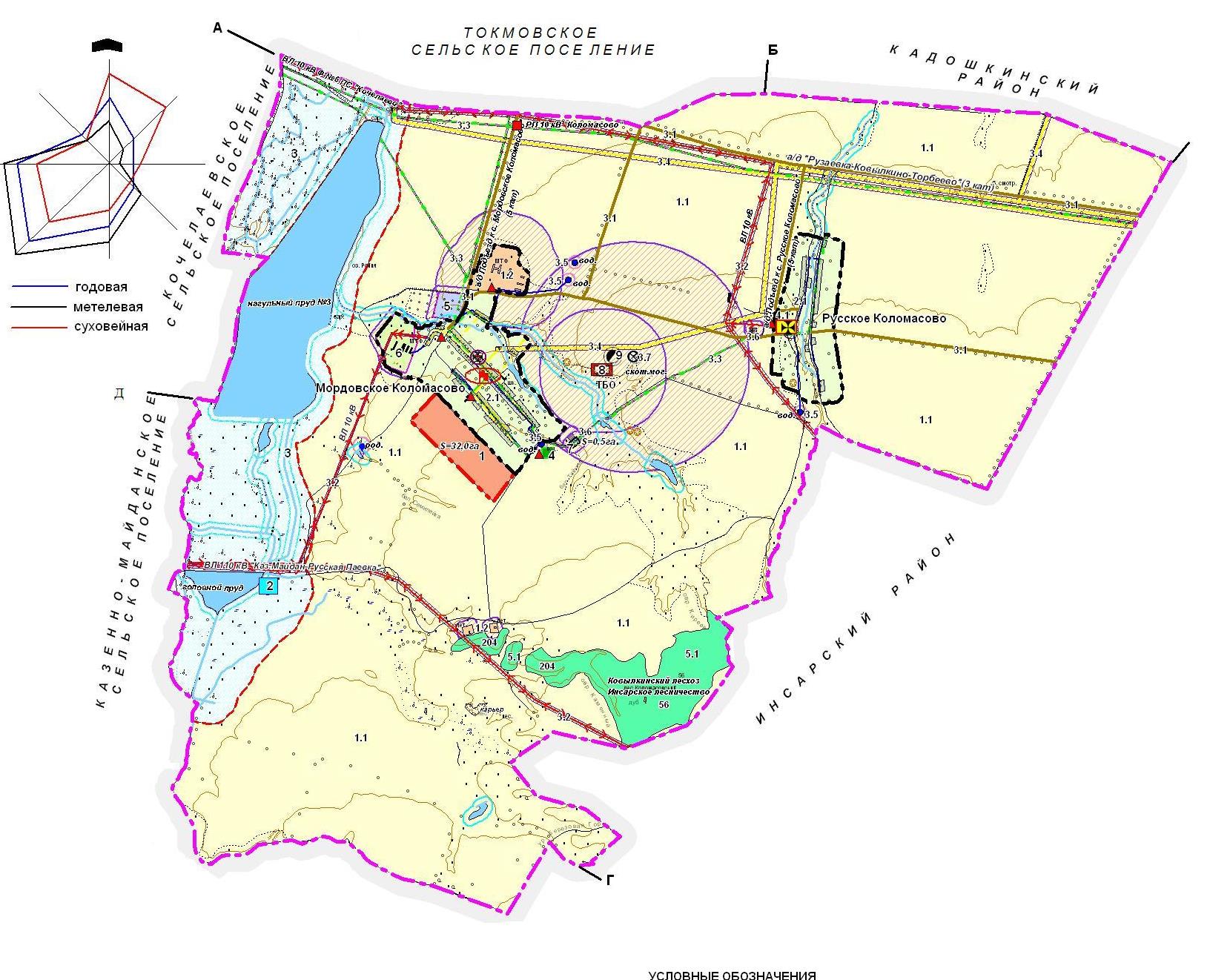 